zał.1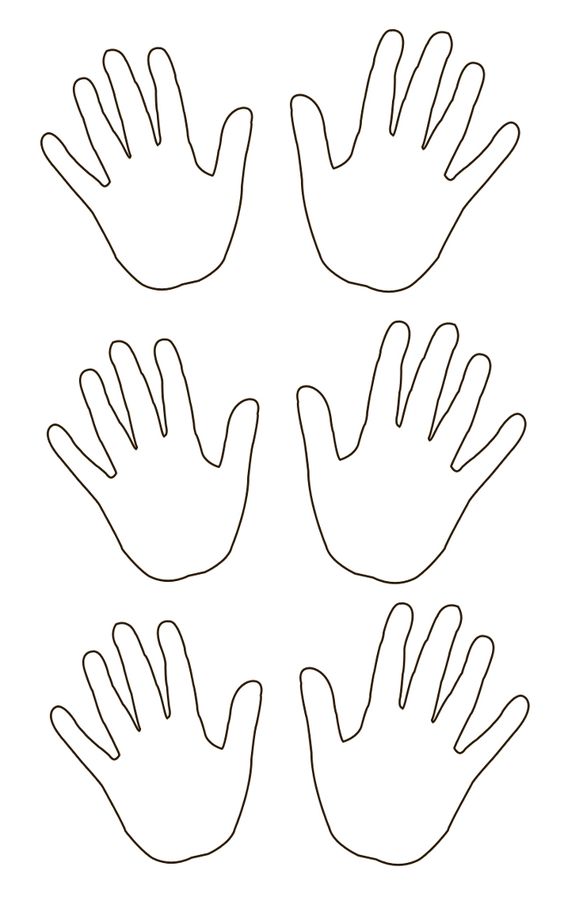 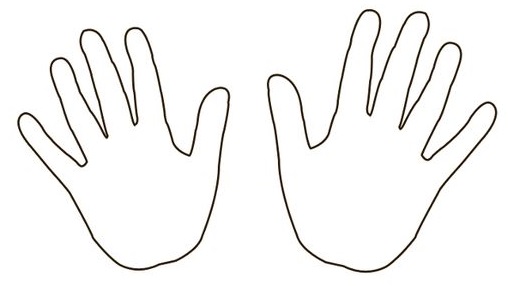 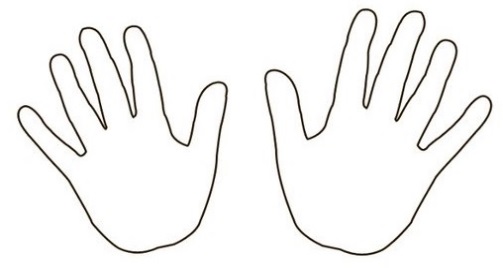 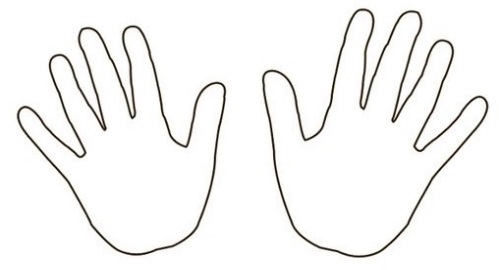 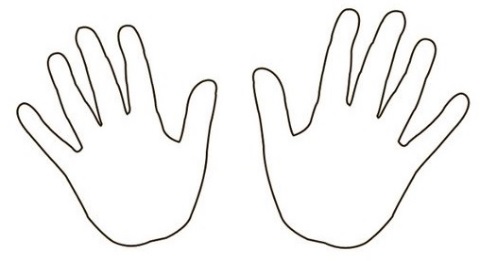 NAGRODA 😊